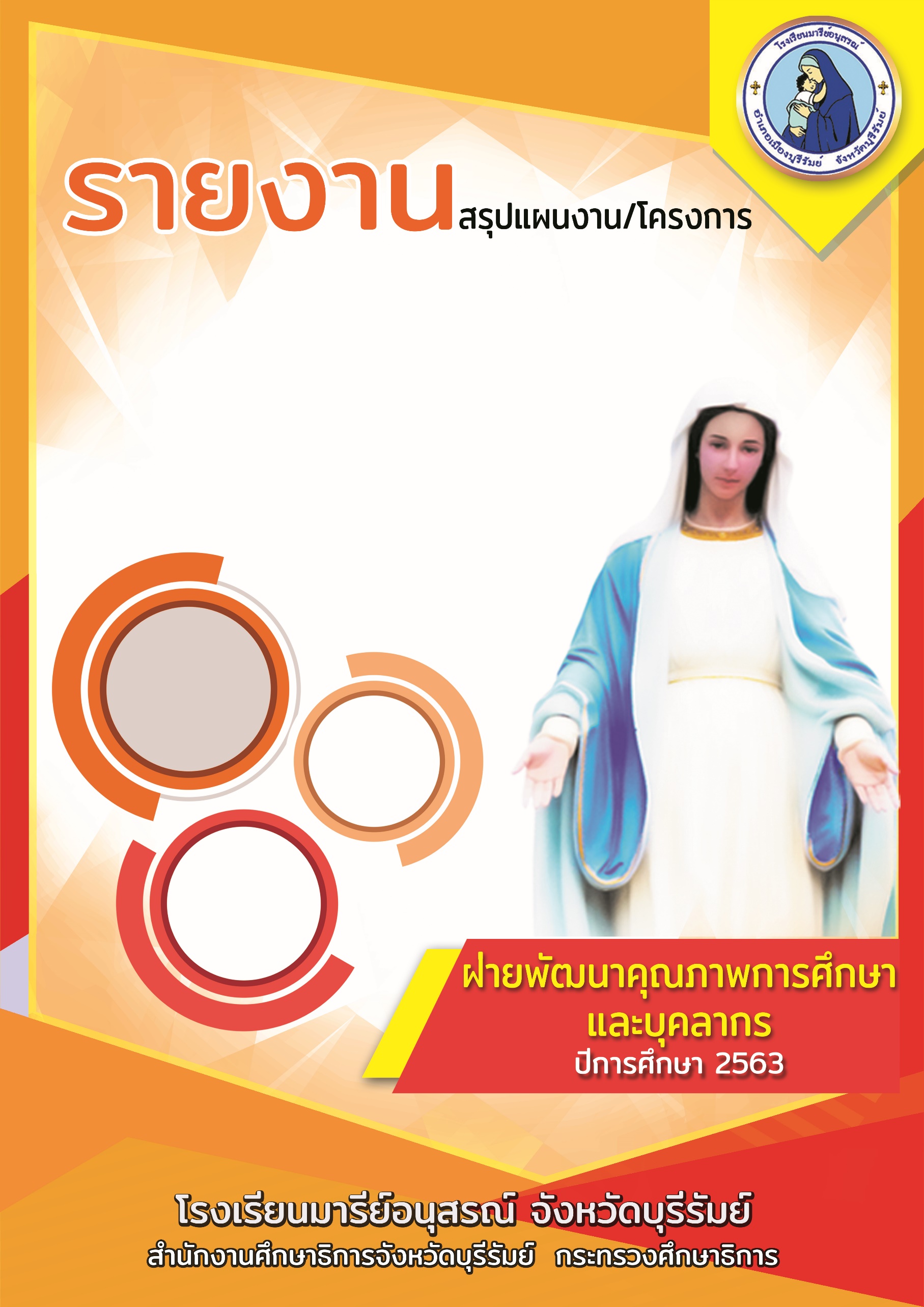 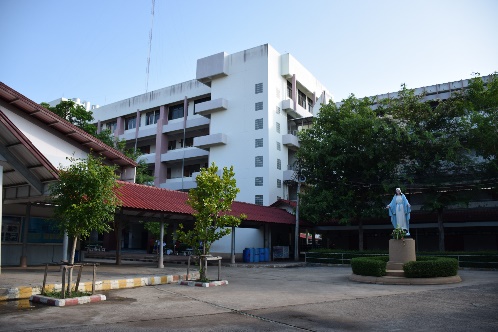 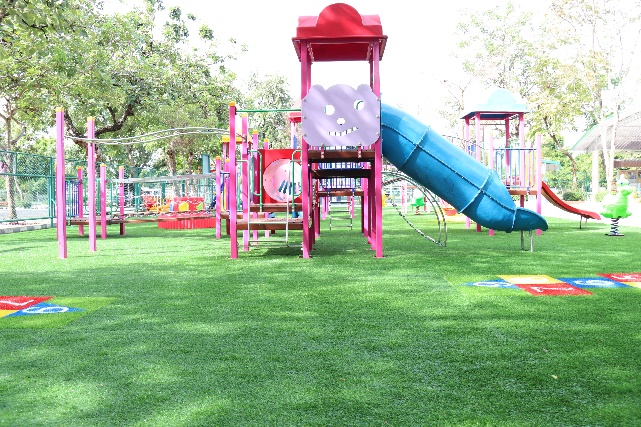 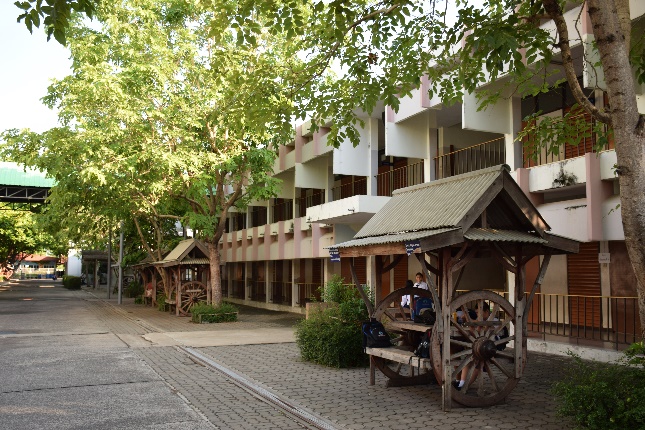 คำนำเอกสารฉบับนี้เป็นเอกสารรายงานผลการดำเนินงานโครงการเนื่องจากเครื่องคอมพิวเตอร์ห้องคอมพิวเตอร์ยออากิมชั้น 4 มีอายุการใช้งานมาหลายปี อุปกรณ์ต่าง ๆ มีความเสื่อมสภาพต่อการใช้งาน แต่อุปกรณ์จอภาพยังคงมีสามารถใช้งานได้ดี  และไม่สามารถปรับปรุงโปรแกรมให้ทันสมัยเอื้อต่อการเรียนรู้ เพื่อให้ผู้เรียนมีคอมพิวเตอร์ที่ทันสมัยในการใช้การจัดการเรียนการสอนและการพัฒนาตนเอง อันจะส่งผลให้ผลสัมฤทธิ์ของนักเรียน  ปีการศึกษา 2563 สูงขึ้น  และมีคอมพิวเตอร์ที่ใช้ในการเรียนการสอนมีประสิทธิภาพรองรับต่อการเปลี่ยนแปลงอย่างรวดเร็วของเทคโนโลยีในปัจจุบัน ให้สามารถเทียบเท่ากับภายนอกได้	ทั้งนี้ในการดำเนินงานผู้จัดทำขอขอบพระคุณคณะผู้บริหารโรงเรียนมารีย์อนุสรณ์ที่ชี้แนะแนวทางและให้คำปรึกษา  จนผลการดำเนินงานในครั้งนี้ประสบผลสำเร็จ  ลุล่วงไปด้วยดี  ผู้จัดทำหวังเป็นอย่างยิ่งว่าเอกสารฉบับนี้จะเป็นแนวทางการดำเนินงานในครั้งต่อไป	หากมีข้อผิดพลาดประการใดผู้จัดทำจะได้นำไปปรับปรุงในครั้งต่อไปนางสาวปิยะนุช  ทองทั่วหัวหน้ากลุ่มงานเทคโนโลยีสารสนเทศผู้จัดทำสารบัญเรื่อง											         หน้าคำนำ	กสารบัญ	ขรายงานสรุปโครงการอัพเกรดเครื่องคอมพิวเตอร์ ห้องปฏิบัติการคอมพิวเตอร์อาคารยออากิม ชั้น 4....... 1สรุปผลการดำเนินงานตามตัวชี้วัดความสำเร็จ	1จุดเด่นของแผนงาน/โครงการ/กิจกรรมครั้งนี้	3ผลการวิเคราะห์ข้อมูล	5ภาคผนวก	7โครงการอัพเกรดเครื่องคอมพิวเตอร์ ห้องปฏิบัติการคอมพิวเตอร์อาคารยออากิม ชั้น 4	8สรุปค่าใช้จ่ายโครงการอัพเกรดเครื่องคอมพิวเตอร์ ห้องปฏิบัติการคอมพิวเตอร์อาคารยออากิม ชั้น 4	13ประมวลภาพโครงการอัพเกรดเครื่องคอมพิวเตอร์ ห้องปฏิบัติการคอมพิวเตอร์อาคารยออากิม ชั้น 4	17สรุปรายงานผลการประเมิน แผนงาน/โครงการ/กิจกรรม		ฝ่ายพัฒนาคุณภาพการศึกษาและบุคลากร โรงเรียนมารีย์อนุสรณ์ประจำปีการศึกษา 2563***********************************************************************************************ชื่อโครงการ/กิจกรรม อัพเกรดเครื่องคอมพิวเตอร์ ห้องปฏิบัติการคอมพิวเตอร์อาคารยออากิม ชั้น 4ตอบสนองแผนพัฒนาโรงเรียน: พันธกิจข้อที่ 3, 4	ยุทธศาสตร์ข้อที่	 5 ,6 ,8	 เป้าหมายข้อที่    1ตอบสนองมาตรฐานการศึกษา สมศ.รอบ 4:  มาตรฐานที่	2    ประเด็นที่  2.3		......ตอบสนองมาตรฐานของโรงเรียน : มาตรฐานที่     2     ตัวบ่งชี้ที่  2.3		         ลักษณะโครงการ		 ใหม่		 ต่อเนื่อง1.  ผู้รับผิดชอบ นายสมบัติ  พิมพ์จันทร์							2.  ระยะเวลาดำเนินการ	เริ่ม  1  เมษายน 2563  	  ถึง  20 พฤษภาคม 2563		3.  เป้าหมาย  	เชิงปริมาณ      มีคอมพิวเตอร์ที่ทันสมัย จำนวน 50 ชุด ใช้ในการจัดการเรียนการสอน			3.2 เชิงคุณภาพ  มีคอมพิวเตอร์ที่ให้บริการแก่ผู้เรียนในการเรียนการสอนอย่างมีประสิทธิภาพ		3.3 ตัวชี้วัดความสำเร็จ		จำนวนคอมพิวเตอร์ที่ทันสมัยในการจัดการเรียนการสอนที่มีคุณภาพ จำนวน 50 ชุด	4. สรุปวิธีดำเนินการ (ที่ปฏิบัติจริง)มีการเชิญคณะกรรมการที่ได้รับการแต่งตั้งในการรับผิดชอบแต่ละหน้าที่  ประสานงานกับทุกฝ่ายที่เกี่ยวข้องในการดำเนินงาน  และผู้ที่เกี่ยวข้อง  ประชุมวางแผน  นำเสนอผู้บริหารดำเนินการตามคำสั่งที่ได้รับมอบหมาย  ดำเนินโครงการจัดซื้อคอมพิวเตอร์เพื่อใช้ในการจัดการเรียนการสอนเช่น  สำรวจร้านค้า เสนอราคา  จัดซื้อจัดจ้าง เดินระบบเครือข่ายภายในห้องเรียน  เปิดให้บริการแก่ผู้เรียนปีการศึกษา 2563  หลังติดตั้งเสร็จประเมินความพึงพอใจต่อการใช้ห้องปฏิบัติการคอมพิวเตอร์และได้สรุปผลการดำเนินงาน  โดยมีขั้นตอนดังต่อไปนี้1. ขั้นวางแผน (P : PLAN)   1.1เตรียมแต่งตั้งคณะกรรมการรับผิดชอบ   1.2 เตรียมประชุมคณะกรรมการจัดกิจกรรม   1.3 เตรียมจัดทำเอกสารที่เกี่ยวข้องกับการทำงาน2. ขั้นดำเนินการ  (D : DO)   2.1 ประชุมคณะกรรมการเสนองานต่อผู้อำนวยการ   2.2 จัดทำเอกสารที่เกี่ยวข้องกับโครงการ   2.3 ดำเนินการตามแผนงานกิจกรรม3. ขั้นตรวจสอบติดตามประเมินผล (C : CHECK)   3.1 ตรวจสอบติดตาม   3.2 ปรับปรุงแก้ไข4. ขั้นรายงานปรับปรุงพัฒนา (A : ACT)   4.1 สรุปรายงานผลการดำเนิน   4.2 วิเคราะห์ผลการดำเนินงานนำไปปรับปรุงและพัฒนาเป็นการศึกษาต่อไป5. งบประมาณตั้งไว้  462,500		บาท 	จ่ายจริง 465,369 บาท  		คงเหลือ    -   บาทเกินงบประมาณที่ตั้งไว้  -2,869	บาท  เนื่องจากมีการซื้ออุปกรณ์ ซ่อมบำรุงห้องปฏิบัติการคอมพิวเตอร์ระดับอนุบาล  และวัสดุในการปรับปรุงโต๊ะคอมพิวเตอร์				6. วิธีการติดตาม/เครื่องมือการประเมินผลการปฏิบัติงาน	6.1  เครื่องมือ  แบบประเมินความพึงพอใจต่อโครงการอัพเกรดเครื่องคอมพิวเตอร์ ห้องปฏิบัติการคอมพิวเตอร์อาคารยออากิม ชั้น 4	6.2  วิธีติดตาม  	1.  จัดซื้ออุปกรณ์คอมพิวเตอร์เพื่ออัปเกรดใช้ในการจัดการเรียนการสอน	2.  ติดตั้งและเดินระบบเครือข่ายภายในห้องเรียน  ทดสอบระบบ	2.  หลังจากการซื้ออุปกรณ์และติดตั้งอุปกรณ์เรียบร้อย เปิดปีการศึกษาเริ่มใช้ในการจัดการเรียนการสอนเพื่อตรวจสอบประสิทธิภาพการใช้งานของเครื่องคอมพิวเตอร์หาจุดบกพร่อง แจกแบบประเมินความพึงพอใจต่อโครงการอัพเกรดเครื่องคอมพิวเตอร์ ห้องปฏิบัติการคอมพิวเตอร์อาคารยออากิม ชั้น 4  เพื่อใช้ในการจัดการเรียนการสอน	3.  รวบรวมข้อมูลและวิเคราะห์ข้อมูล		-  ค่าเฉลี่ย  ค่าเบี่ยงเบนมาตรฐาน  และค่าร้อยละ	6.3 แหล่งข้อมูล (ในภาคผนวก) 	1.  แผนงานเทคโนโลยีสารสนเทศ โครงการอัพเกรดเครื่องคอมพิวเตอร์ ห้องปฏิบัติการคอมพิวเตอร์อาคารยออากิม ชั้น 4	2.  บันทึกข้อความ เสนอขออนุมัติงบประมาณจัดโครงการอัพเกรดเครื่องคอมพิวเตอร์ ห้องปฏิบัติการคอมพิวเตอร์อาคารยออากิม ชั้น 4	3.  แบบสอบถามความพึงพอใจต่อโครงการอัพเกรดเครื่องคอมพิวเตอร์ ห้องปฏิบัติการคอมพิวเตอร์อาคารยออากิม ชั้น 47. สรุปผลการดำเนินงาน8. สรุปผลในภาพรวม8.1 จุดเด่นของแผนงาน/โครงการ/กิจกรรม ครั้งนี้	นักเรียนมีคอมพิวเตอร์ที่ทันสมัยในการจัดการเรียนการสอน การสืบค้นอินเตอร์เน็ต  และเพียงพอต่อจำนวนนักเรียน 8.2 จุดที่ควรพัฒนาของแผนงาน/โครงการ/กิจกรรม ครั้งนี้เนื่องจากจอภาพเป็นจอเก่า และ Case ยังเป็นชุดเดิม นักเรียนมีความประสงค์ต้องการจะได้ชุดใหม่ทั้งชุด  แต่ครูผู้สอนได้อธิบายเหตุลให้นักเรียนก็สามารถรับฟังเหตุผลดังกล่าวได้เป็นอย่างดี8.3 ข้อเสนอแนะเพื่อการพัฒนาแผนงาน/โครงการ/กิจกรรม ครั้งต่อไป- ไม่มี -ผลการวิเคราะห์ข้อมูลความพึงพอใจต่อโครงการอัพเกรดเครื่องคอมพิวเตอร์ ห้องปฏิบัติการคอมพิวเตอร์อาคารยออากิม ชั้น 4  ปีการศึกษา 2563  ตารางที่  1  แสดงความพึงพอใจโครงการอัพเกรดเครื่องคอมพิวเตอร์ ห้องปฏิบัติการคอมพิวเตอร์               อาคารยออากิม ชั้น 4จากตารางที่   1 พบว่าความพึงพอใจต่อโครงการอัพเกรดเครื่องคอมพิวเตอร์ ห้องปฏิบัติการคอมพิวเตอร์อาคารยออากิม ชั้น 4  เพื่อใช้ในการจัดการเรียนการสอน  มีความพึงพอใจอยู่ในระดับมากที่สุด  โดยมีค่าเฉลี่ย 4.79 คิดเป็นร้อยละ  95.80	เมื่อพิจารณารายข้อพบว่า  ข้อ  1.  จำนวนคอมพิวเตอร์พร้อมอุปกรณ์เพียงต่อต่อจำนวนนักเรียน  มีความพึงพอใจอยู่ในระดับมากที่สุด  มีค่าเฉลี่ย  5.00   คิดเป็นร้อยละ  100.00  ส่วนที่ข้อที่มีความพึงพอใจน้อยที่สุดคือ ข้อ3. คอมพิวเตอร์ที่มีอยู่มีความทันสมัย  เนื่องจากยังคงมีการใช้จอภาพชุดเดิม โดยมีค่าเฉลี่ย 4.60 คิดเป็นร้อยละ  92.00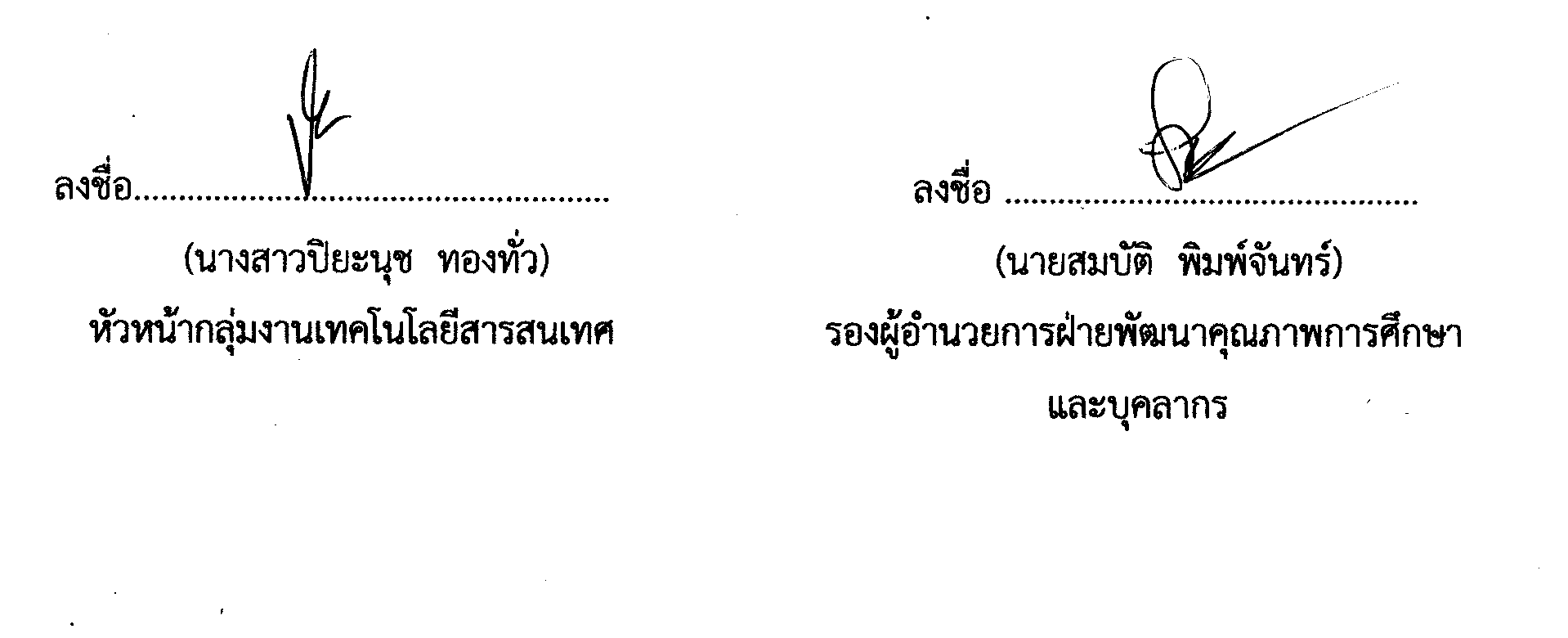 ลงชื่อ......................................................			ลงชื่อ ...............................................           (นางสาวปิยะนุช  ทองทั่ว)			       (นายสมบัติ  พิมพ์จันทร์)   หัวหน้ากลุ่มงานเทคโนโลยีสารสนเทศ    	      	   รองผู้อำนวยการฝ่ายพัฒนาคุณภาพการศึกษา                                                                                            และบุคลากร สรุปผลการพิจารณา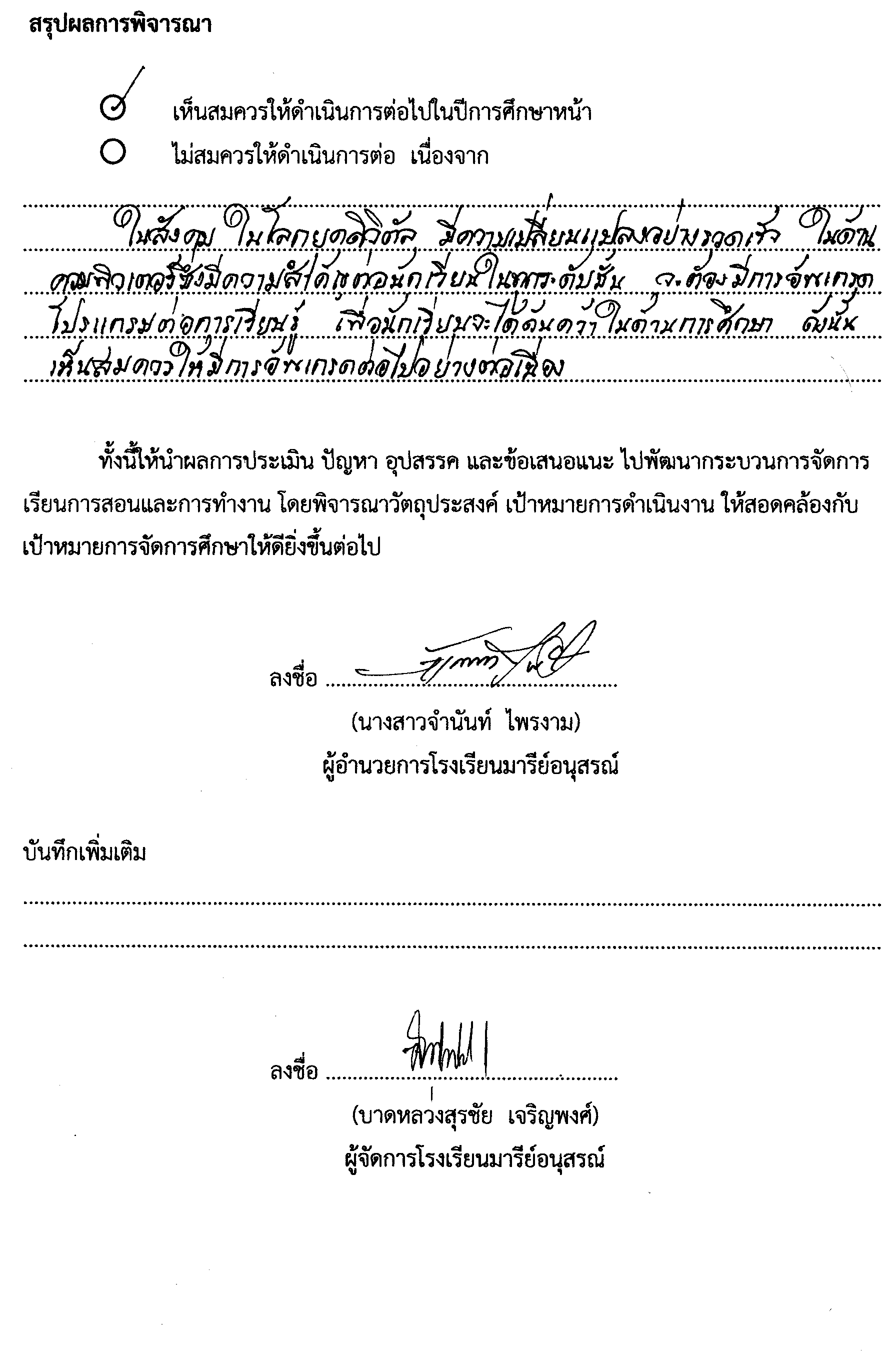 		เห็นสมควรให้ดำเนินการต่อไปในปีการศึกษาหน้า	 	ไม่สมควรให้ดำเนินการต่อ  เนื่องจาก........................................................................................................................................................................................................................................................................................................................................................................................................................................................................................................................................................................................................................................................................................................................................................................................................................... 	ทั้งนี้ให้นำผลการประเมิน ปัญหา อุปสรรค และข้อเสนอแนะ ไปพัฒนากระบวนการจัดการเรียนการสอนและการทำงาน โดยพิจารณาวัตถุประสงค์ เป้าหมายการดำเนินงาน ให้สอดคล้องกับเป้าหมายการจัดการศึกษาให้ดียิ่งขึ้นต่อไป			   ลงชื่อ ……………………………………………….        				    (นางสาวจำนันท์  ไพรงาม) 				ผู้อำนวยการโรงเรียนมารีย์อนุสรณ์บันทึกเพิ่มเติม.............................................................................................................................................................................................................................................................................................................................. 			   ลงชื่อ ……………………………………………….       				    (บาดหลวงสุรชัย  เจริญพงศ์) 				   ผู้จัดการโรงเรียนมารีย์อนุสรณ์ภาคผนวก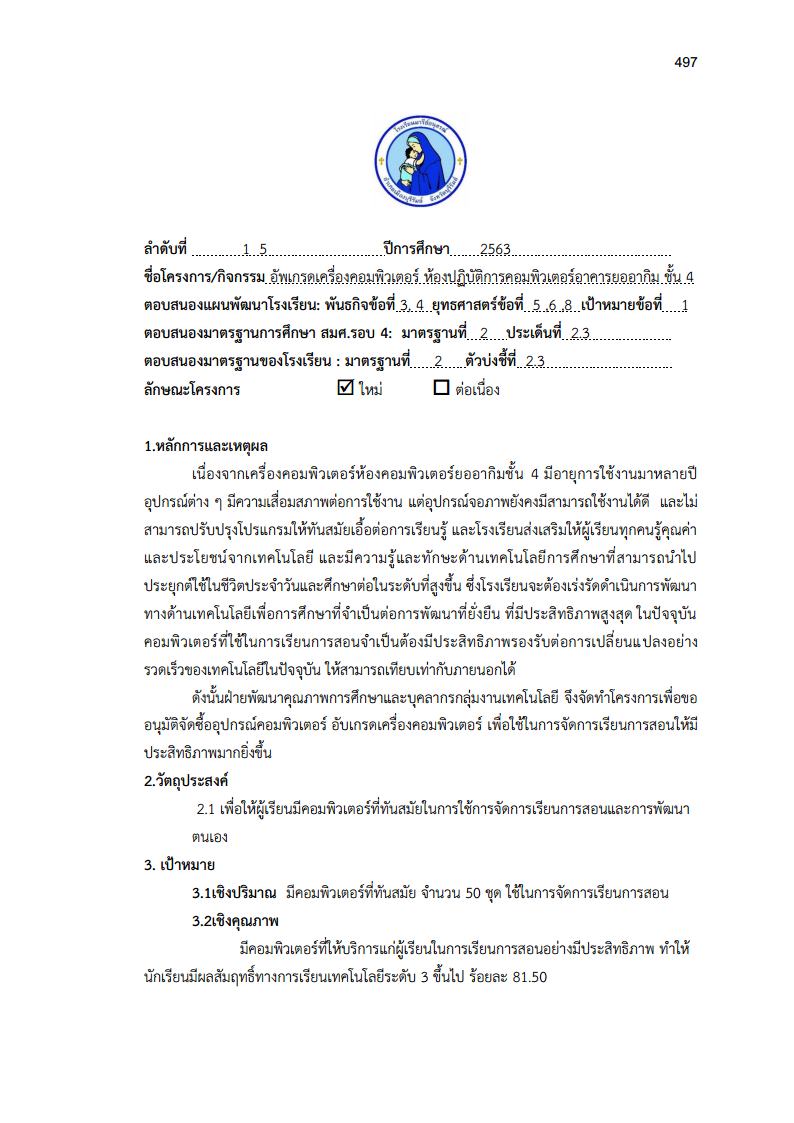 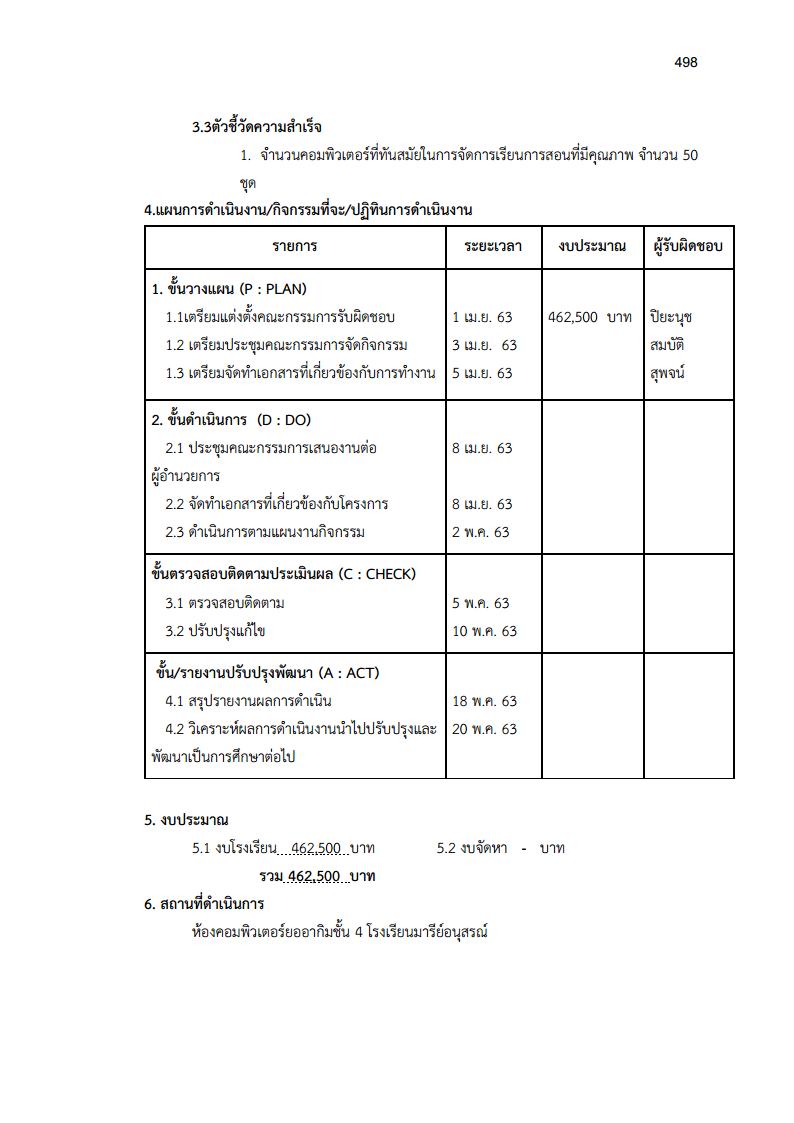 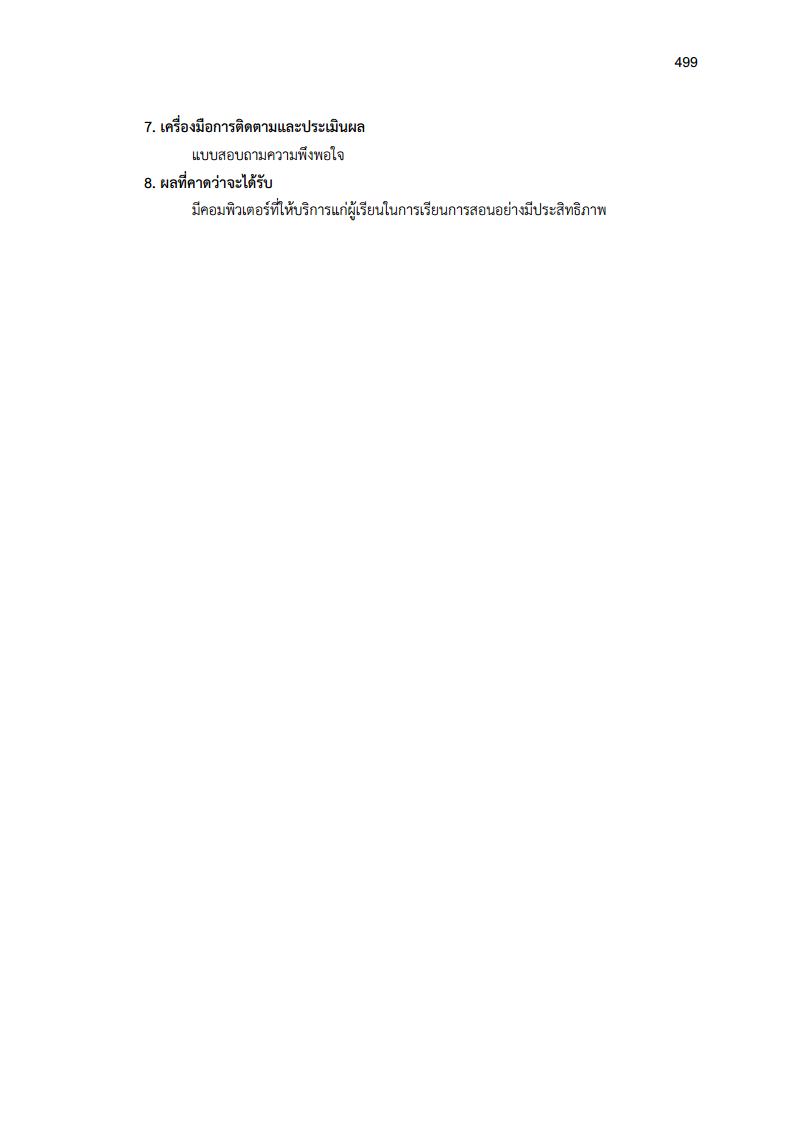 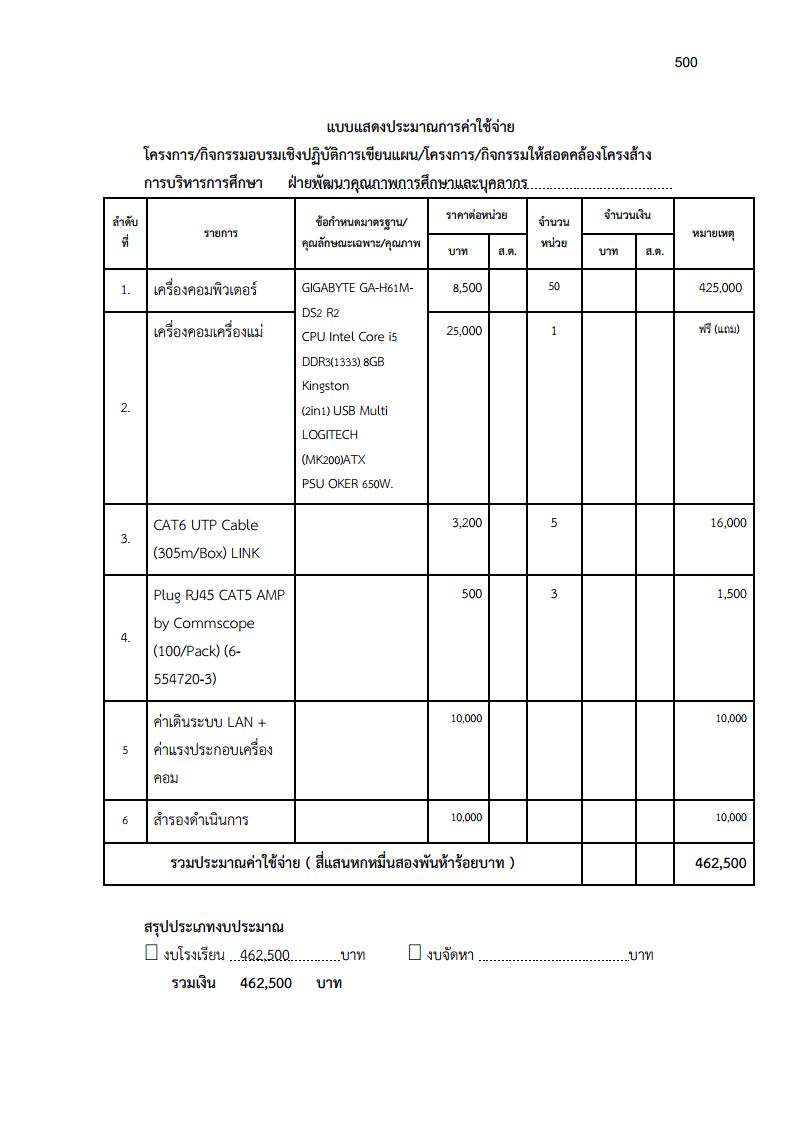 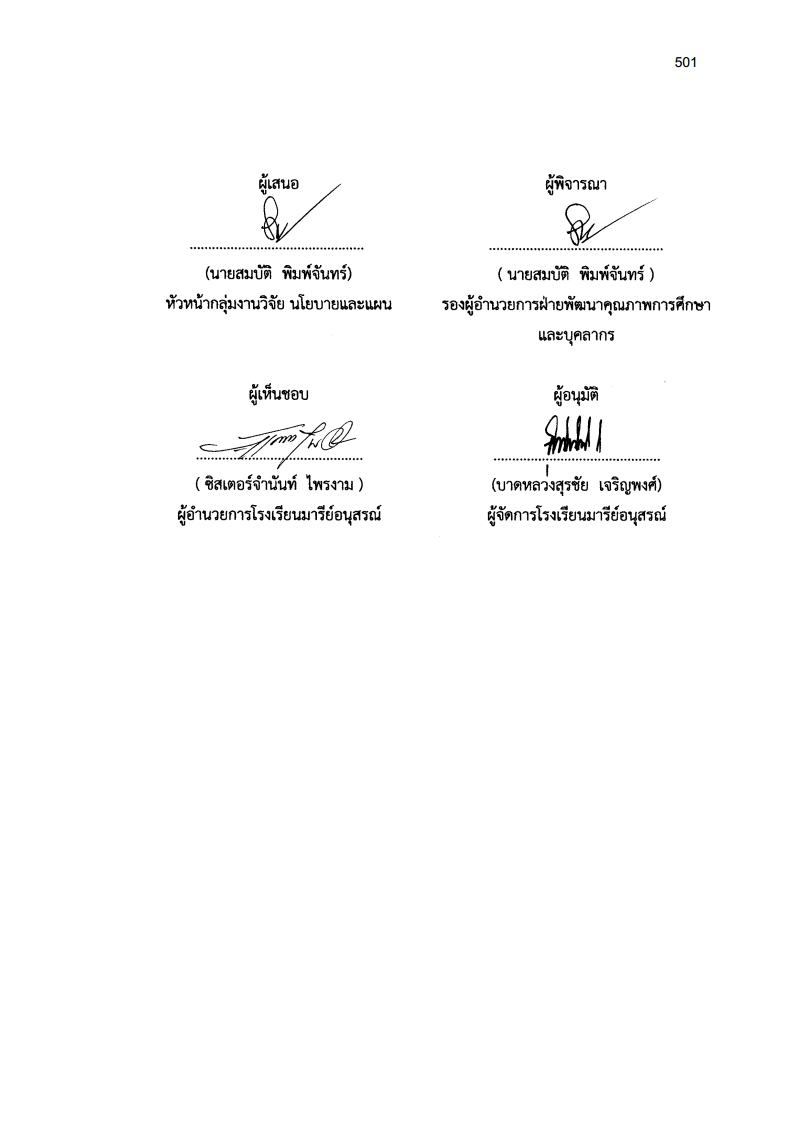 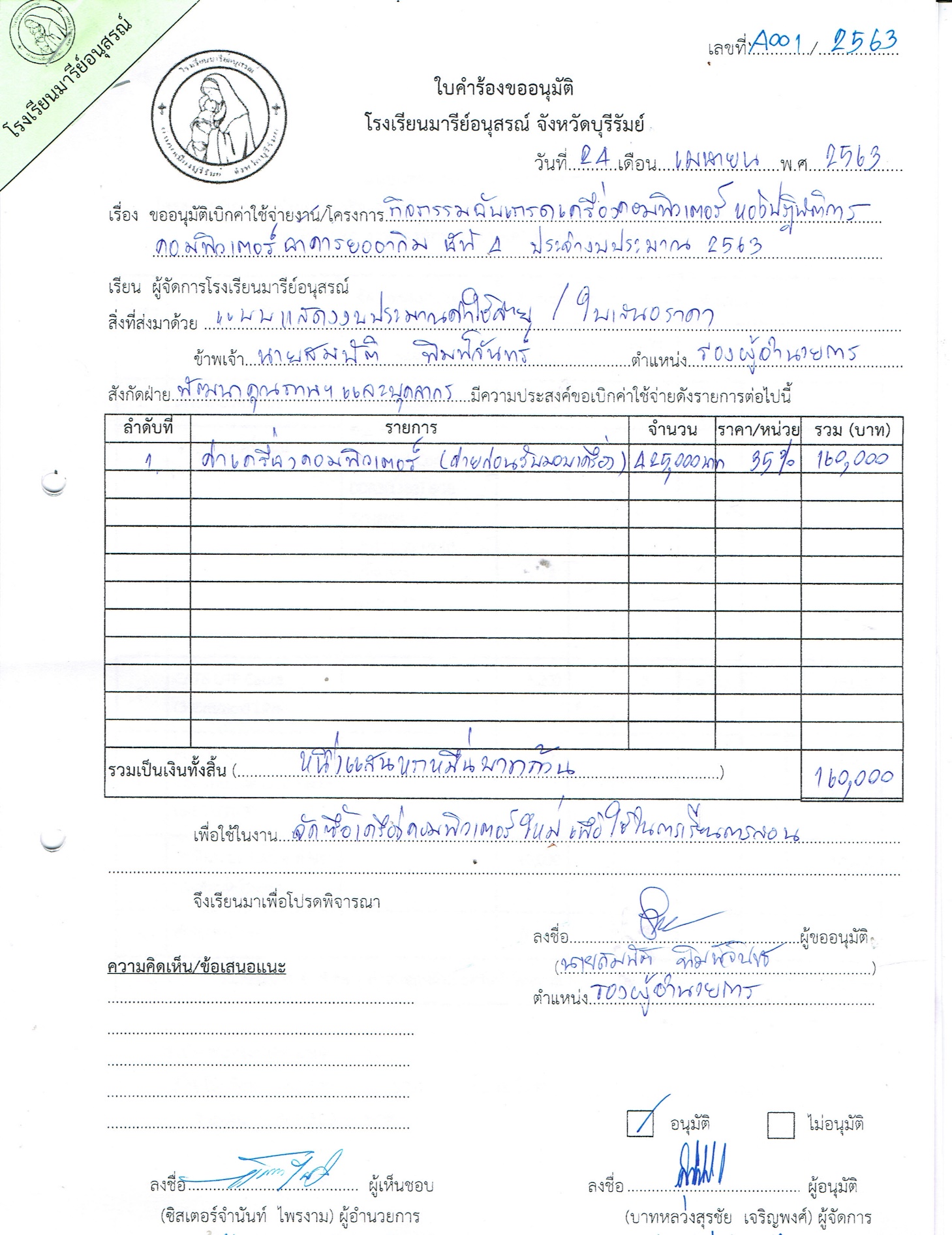 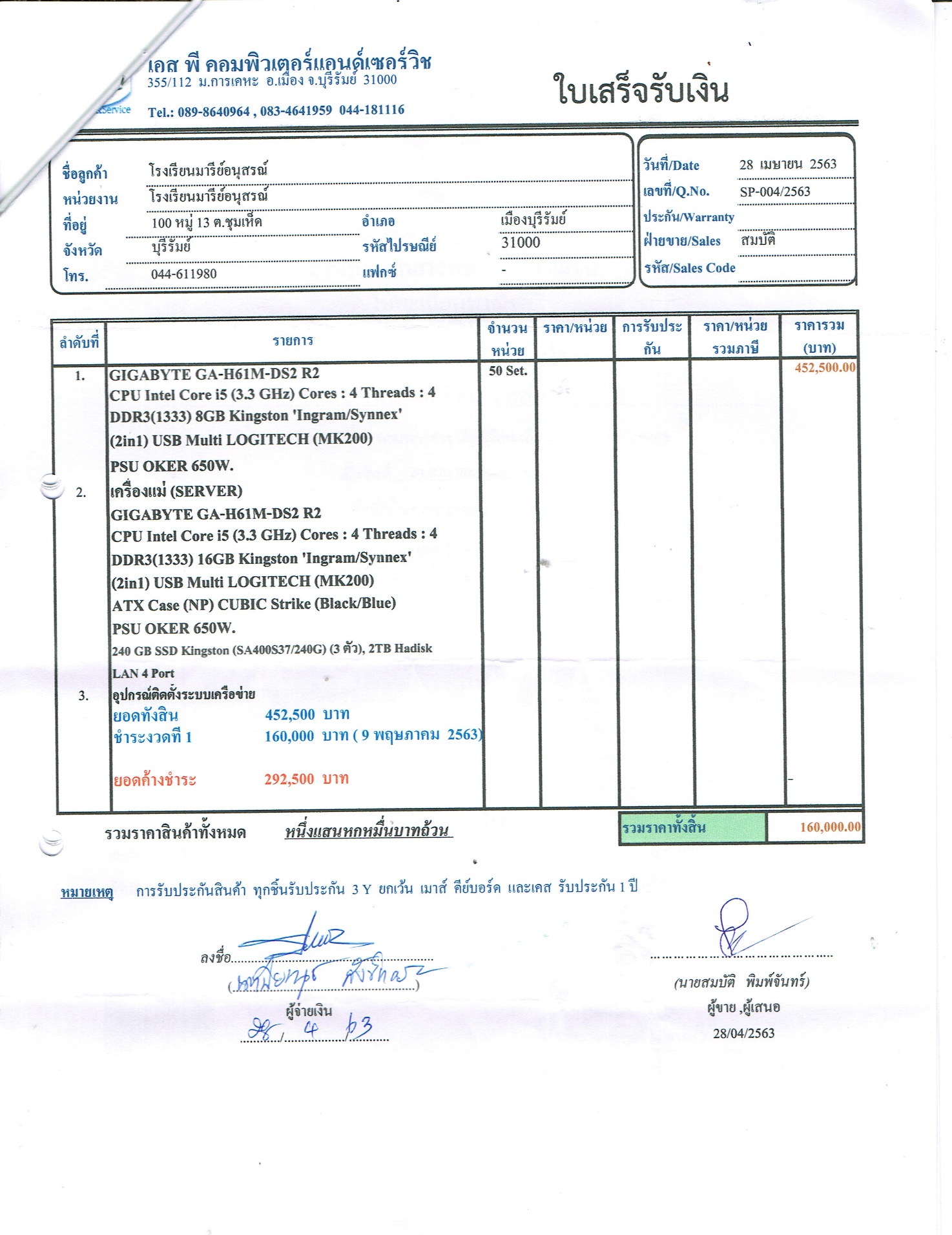 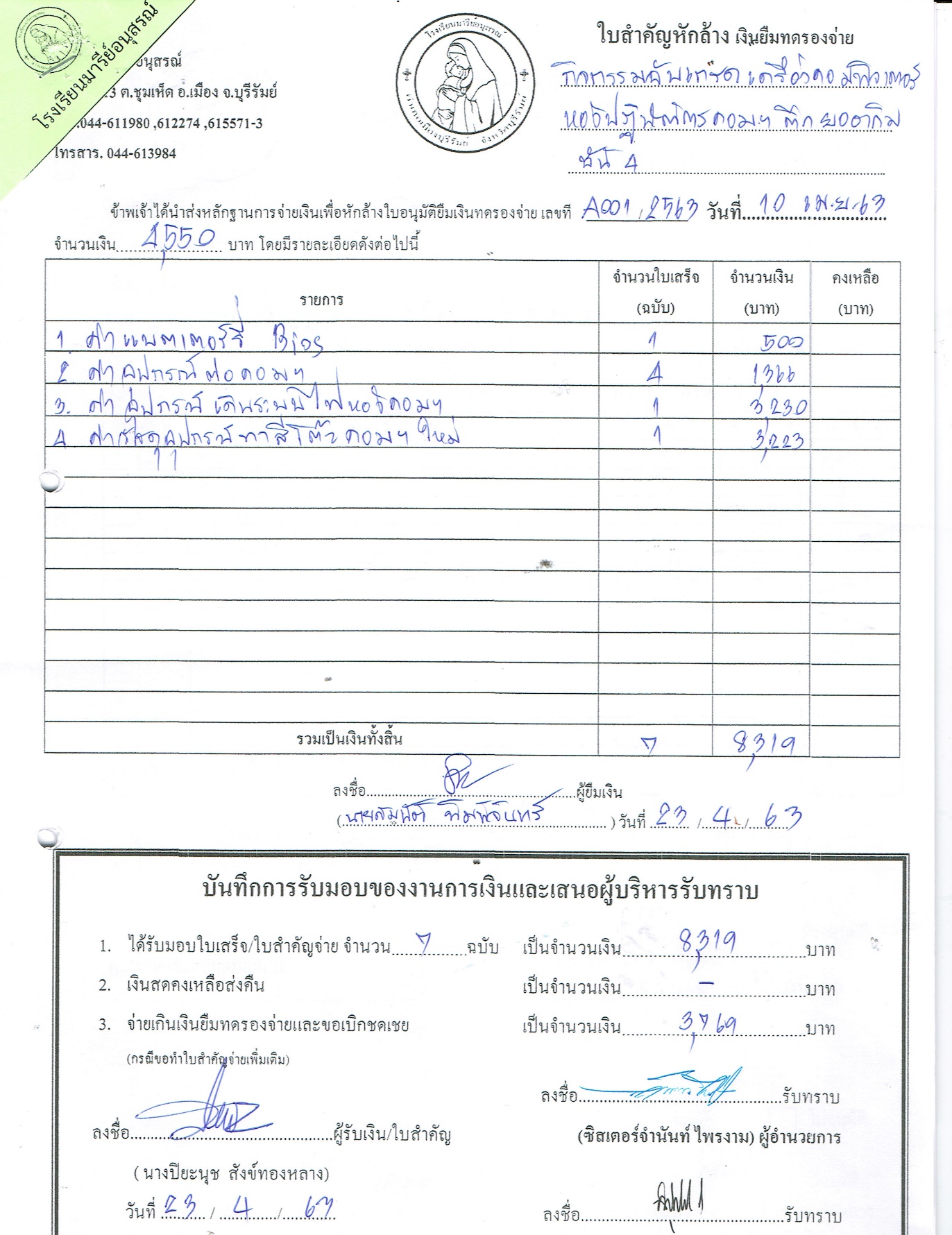 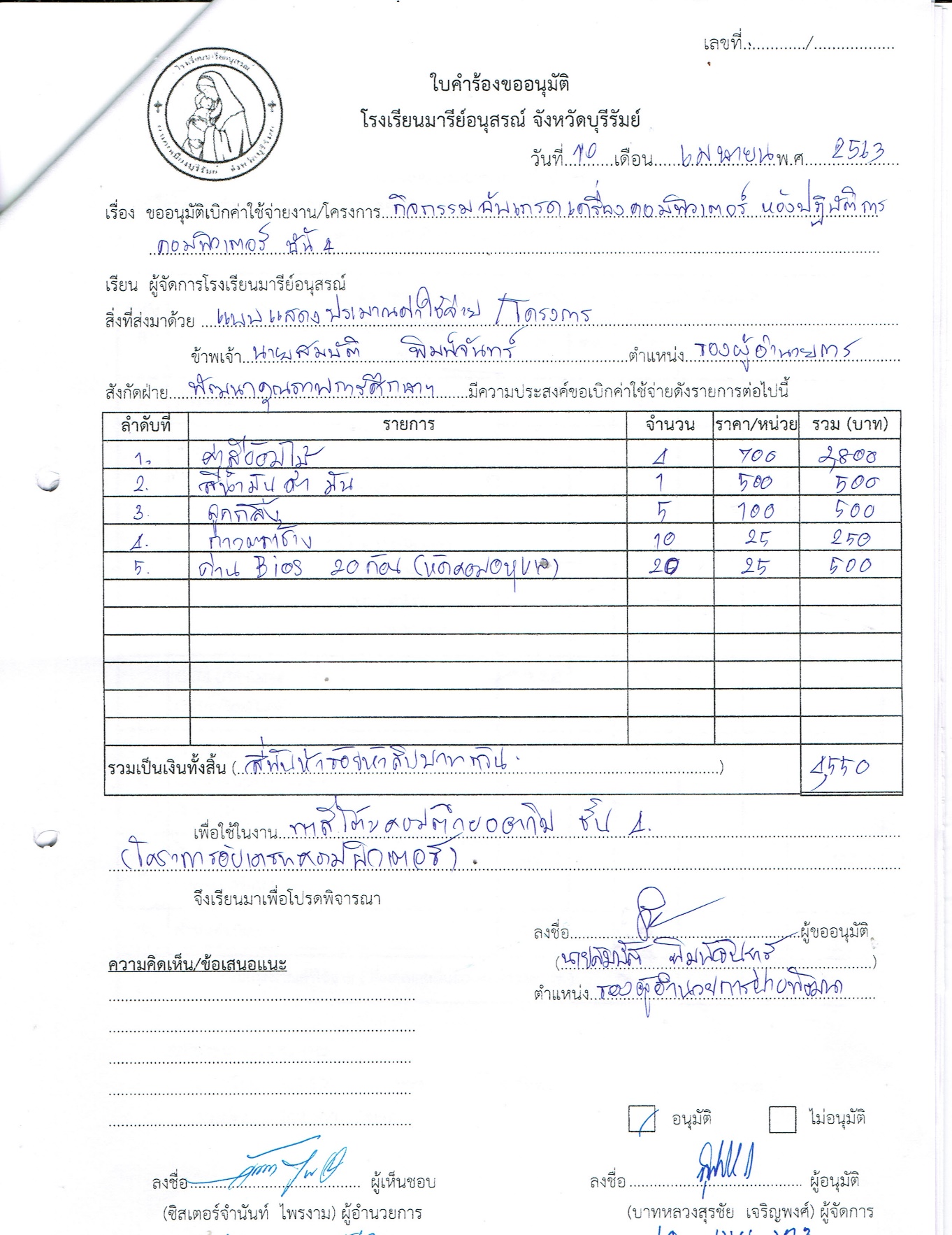 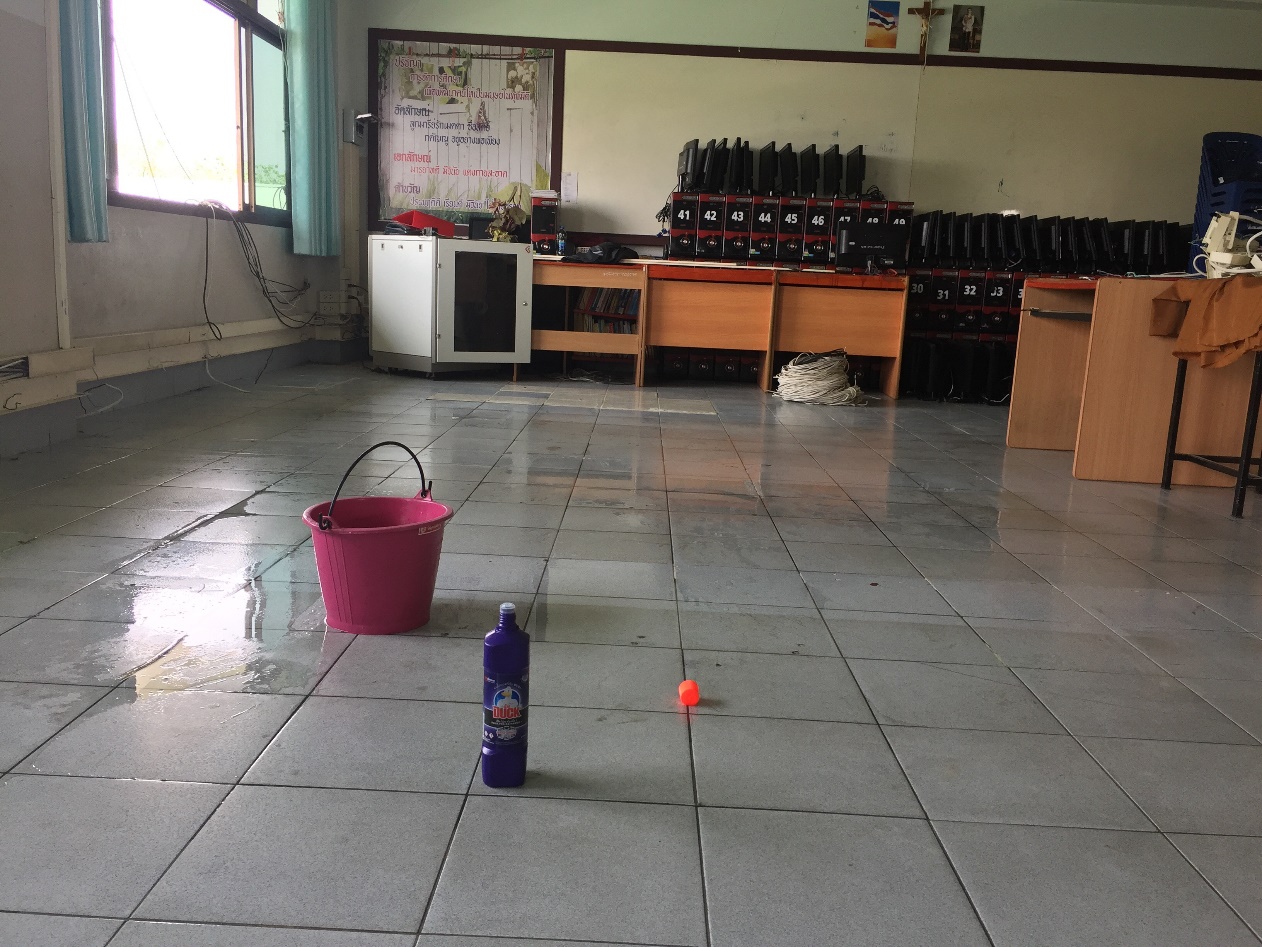 ทำความสะอาดพื้นห้องก่อนเดินระบบเครือข่ายและระบบไฟฟ้า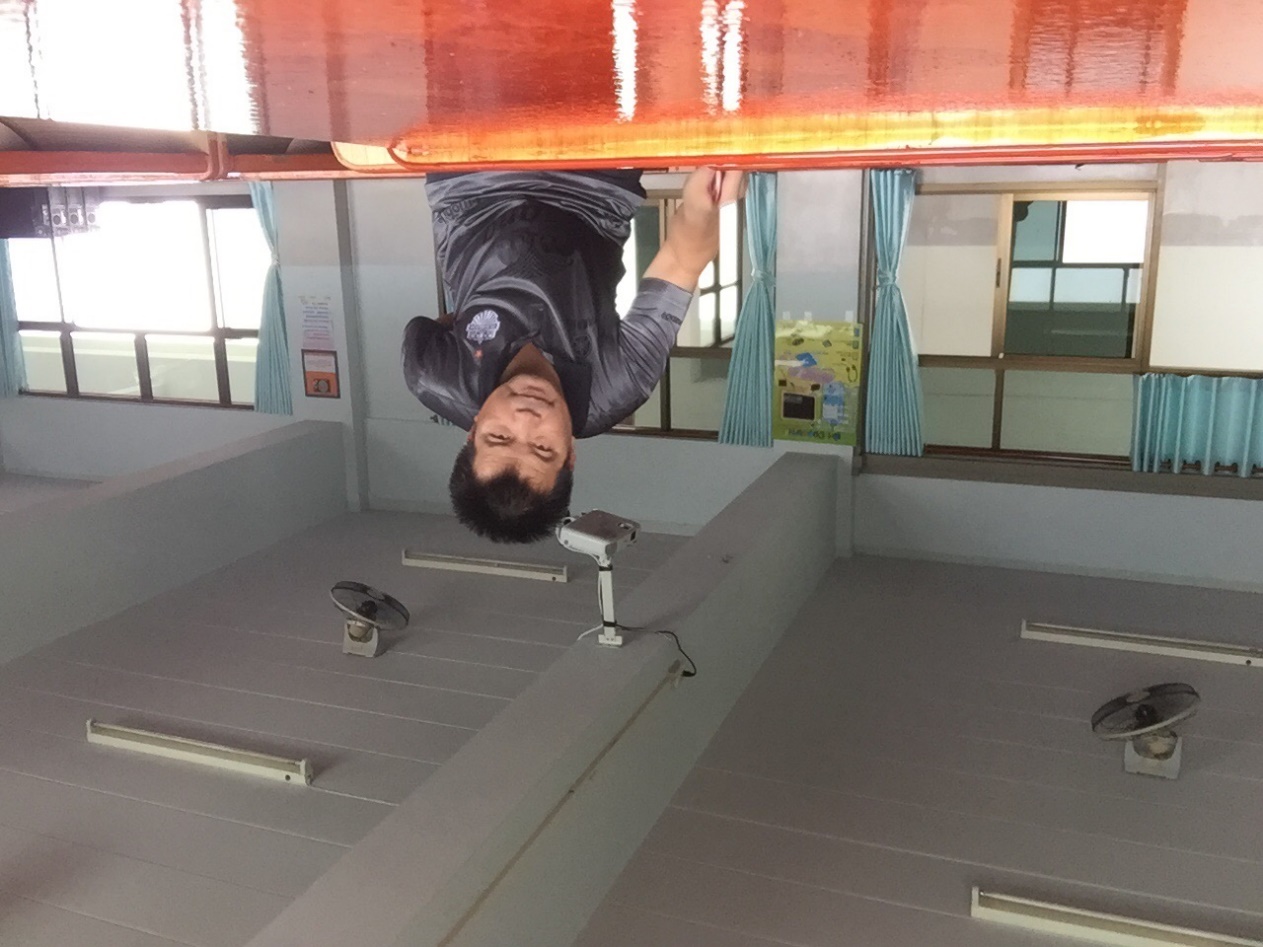 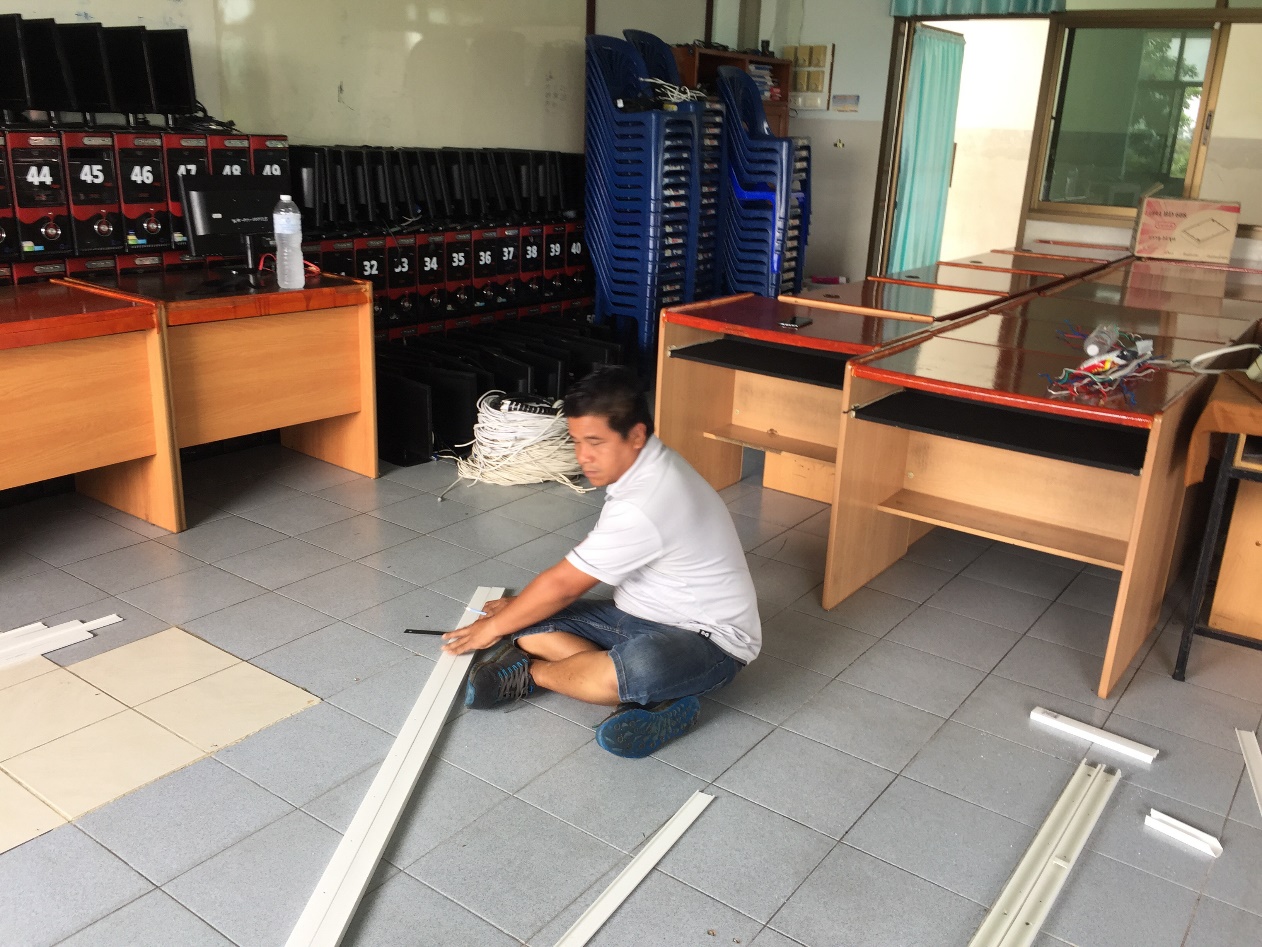 ติดตั้งระบบเครือข่าย (LAN) ภายในห้อง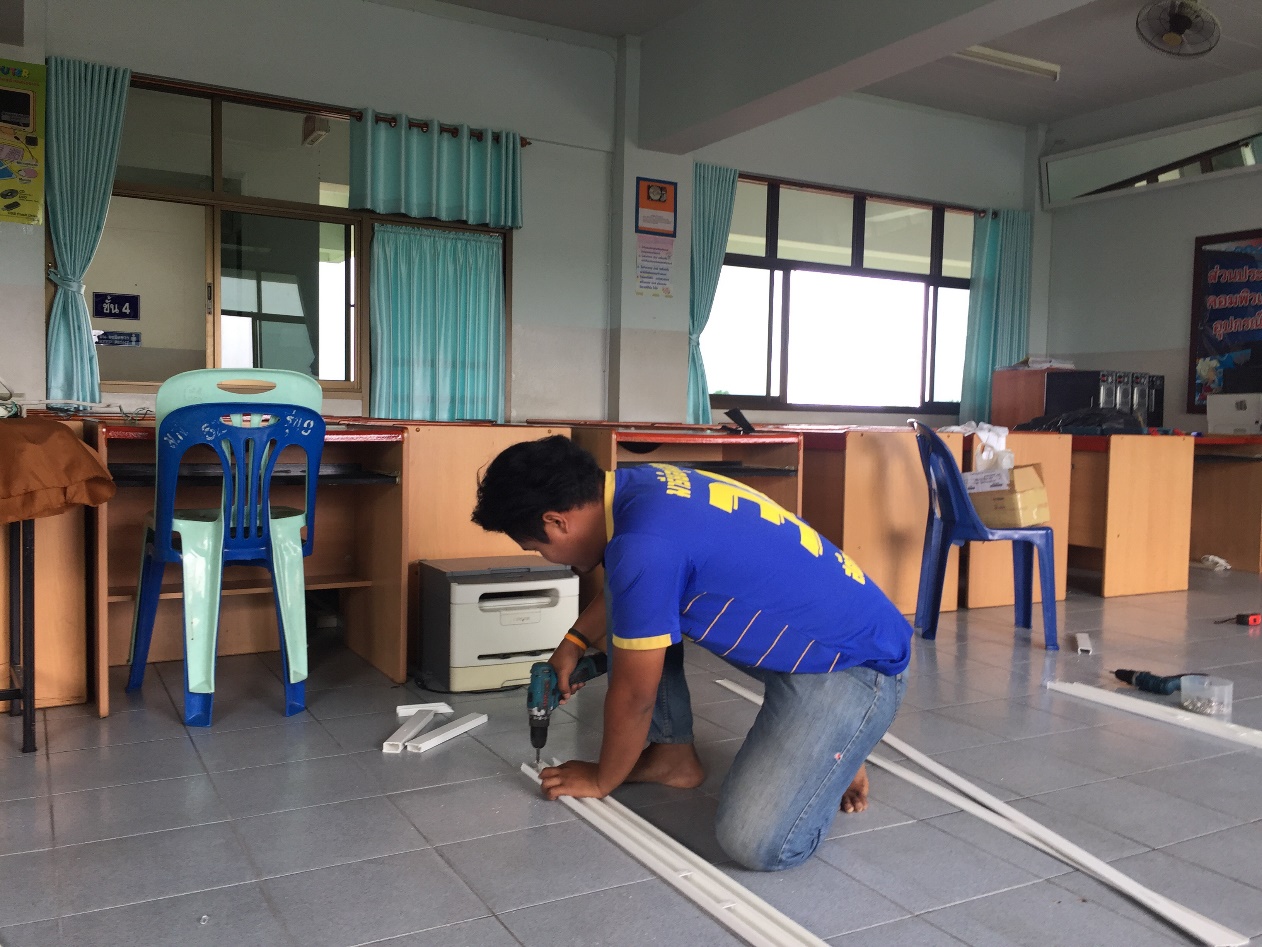 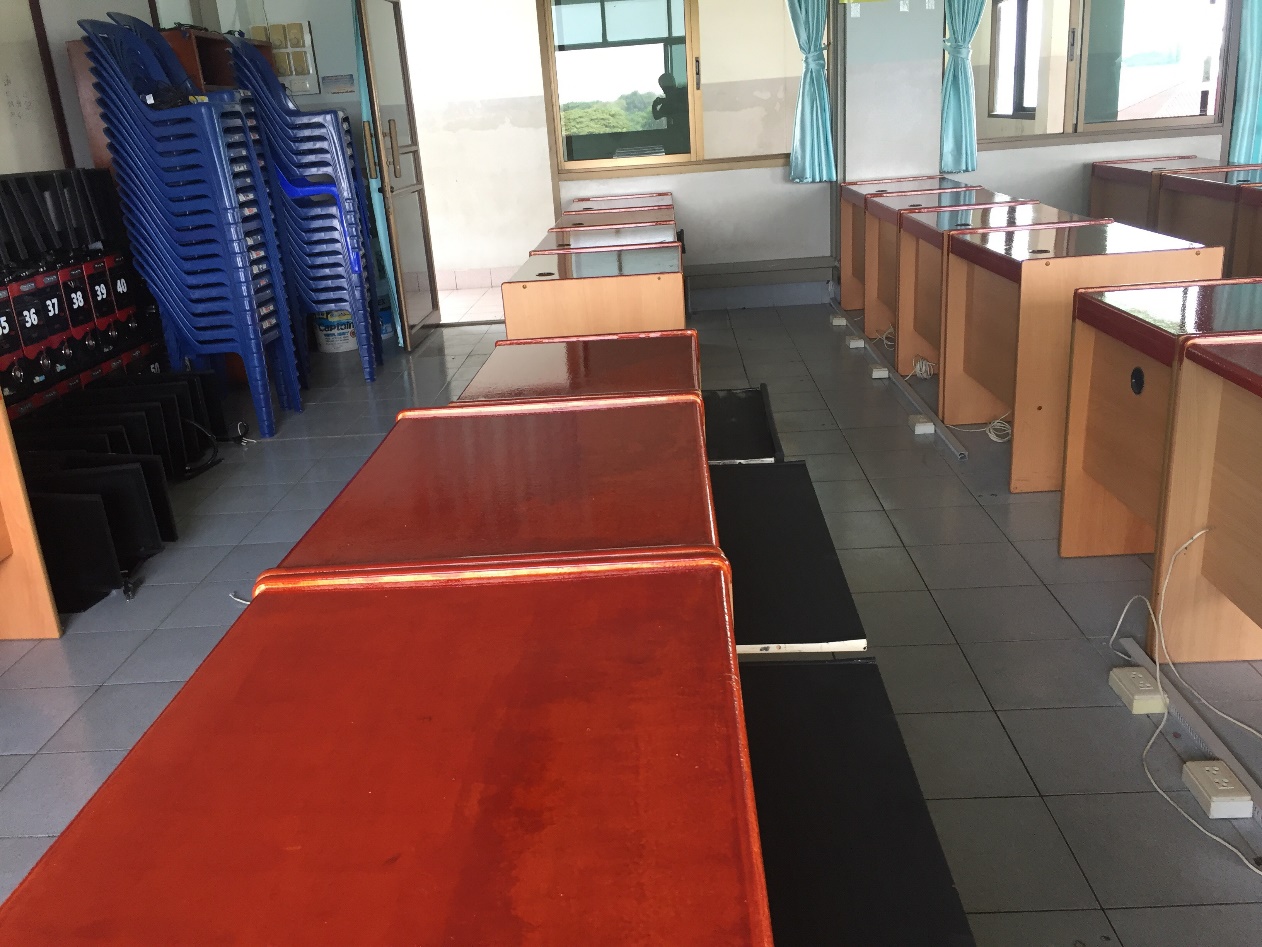 ทำความสะอาดโต๊ะคอมพิวเตอร์ และอับเกรดคอมพิวเตอร์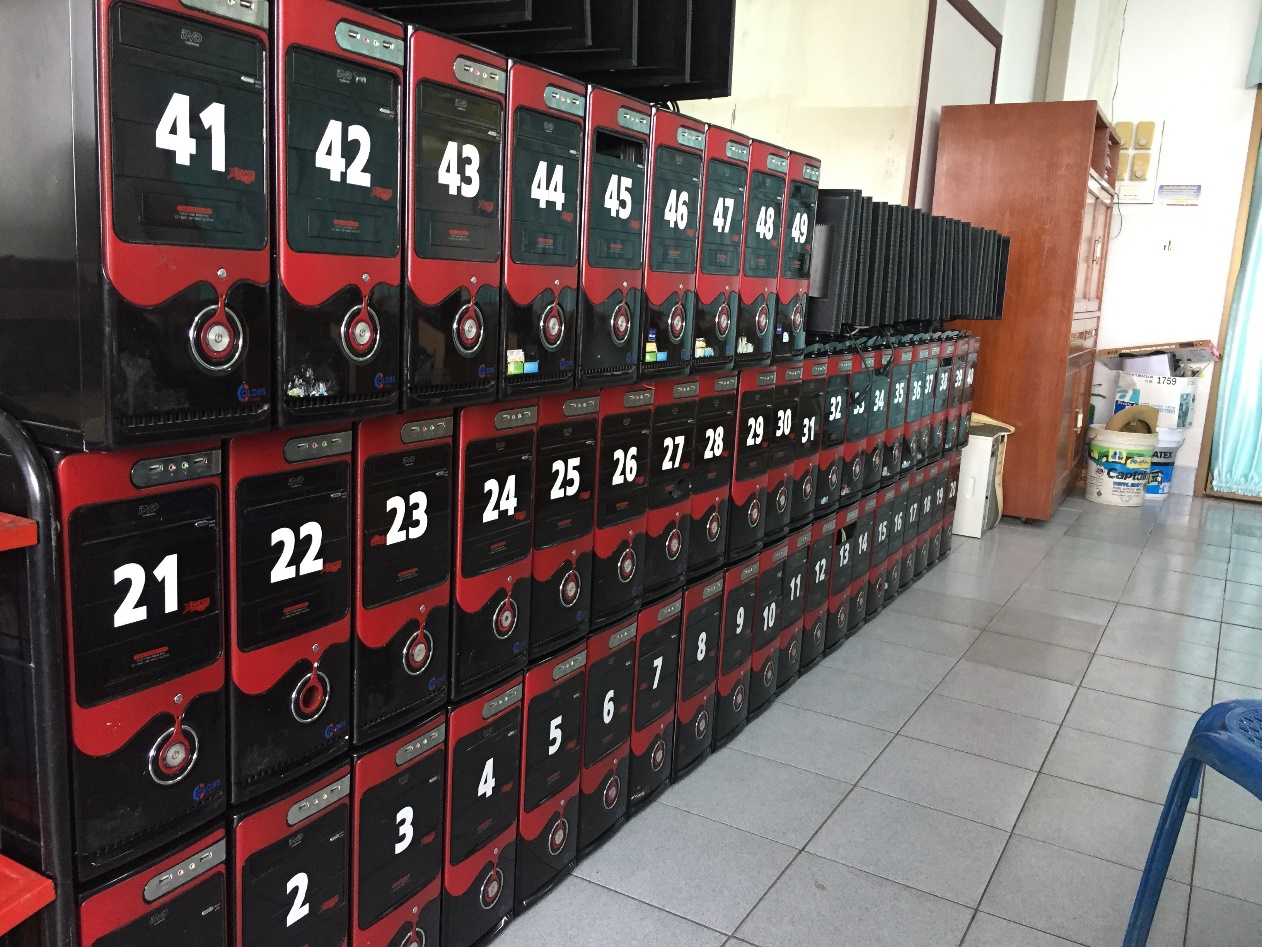 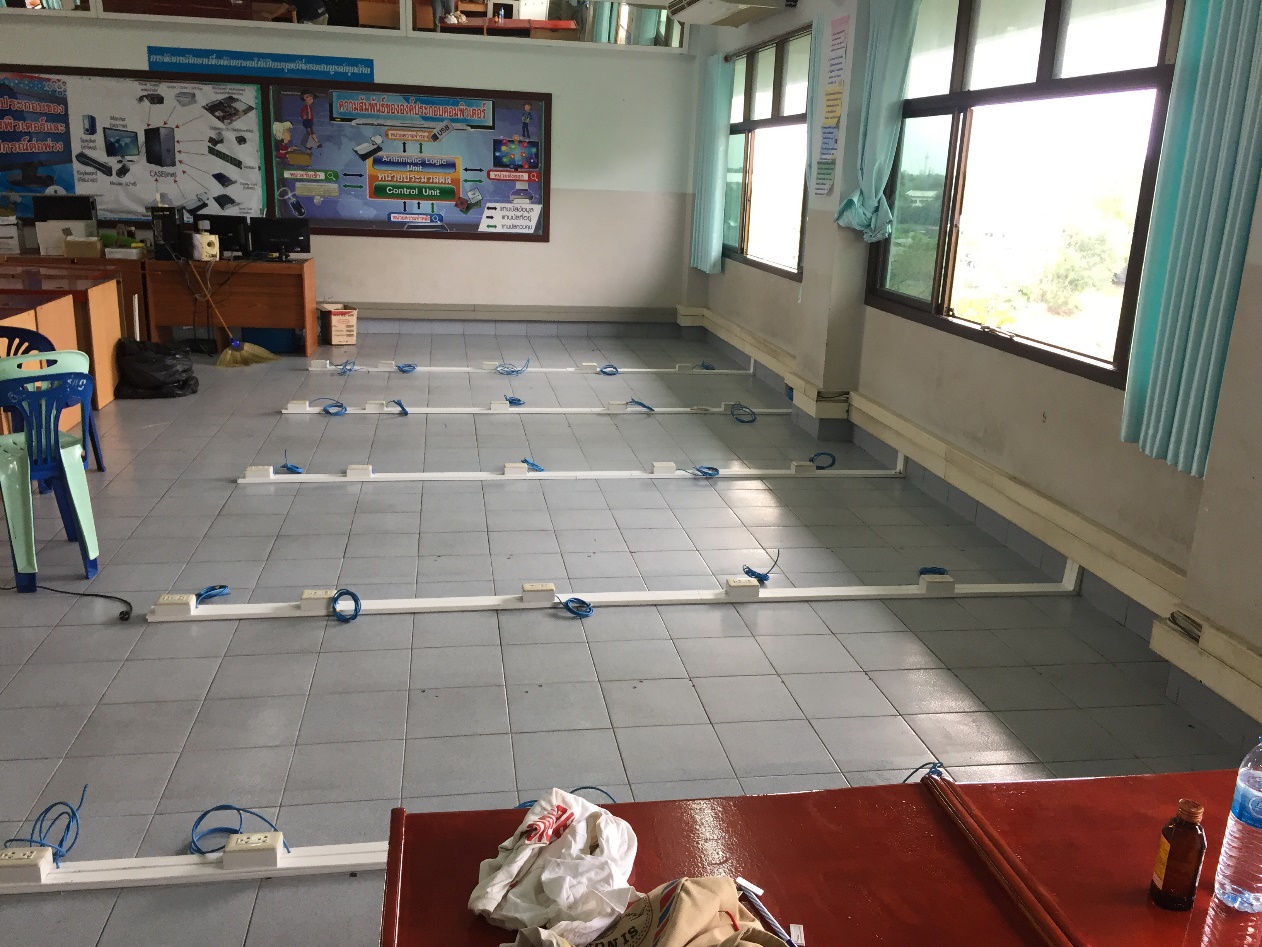 เดินระบบเครือข่ายและระบบไฟฟ้า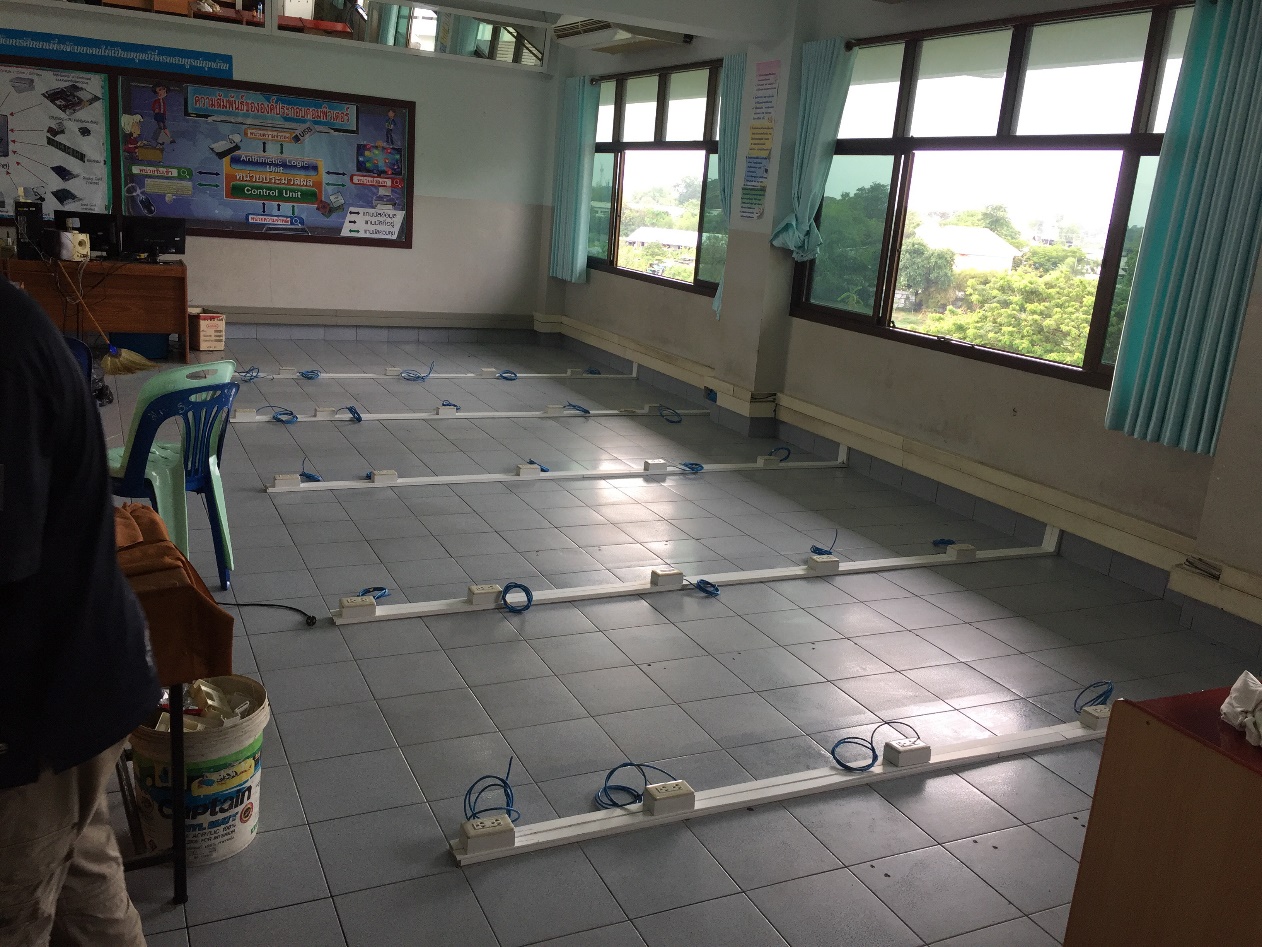 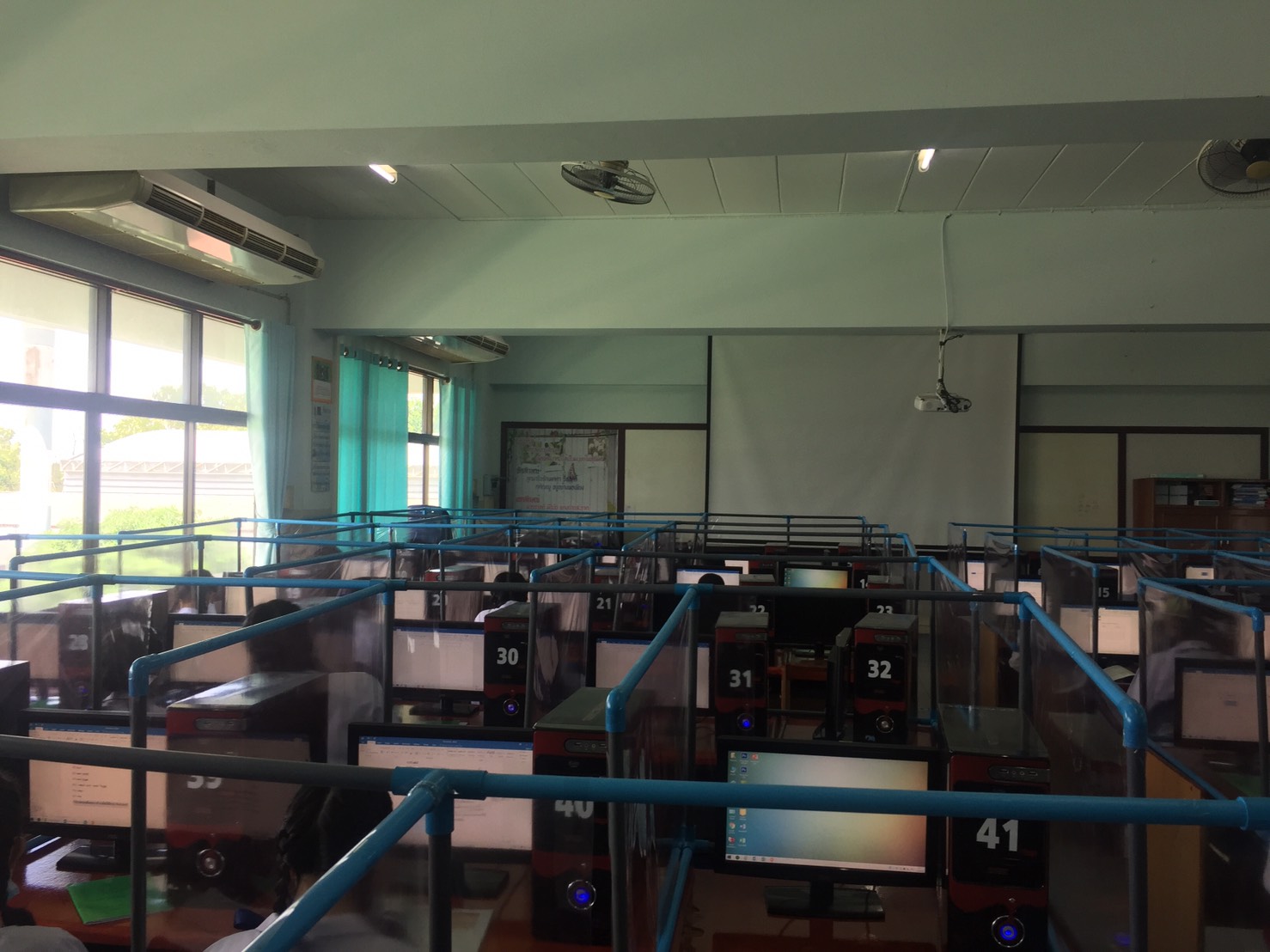 ใช้กิจกรรมการเรียนการสอนวิทยาการคำนวณอย่างมีประสิทธิภาพ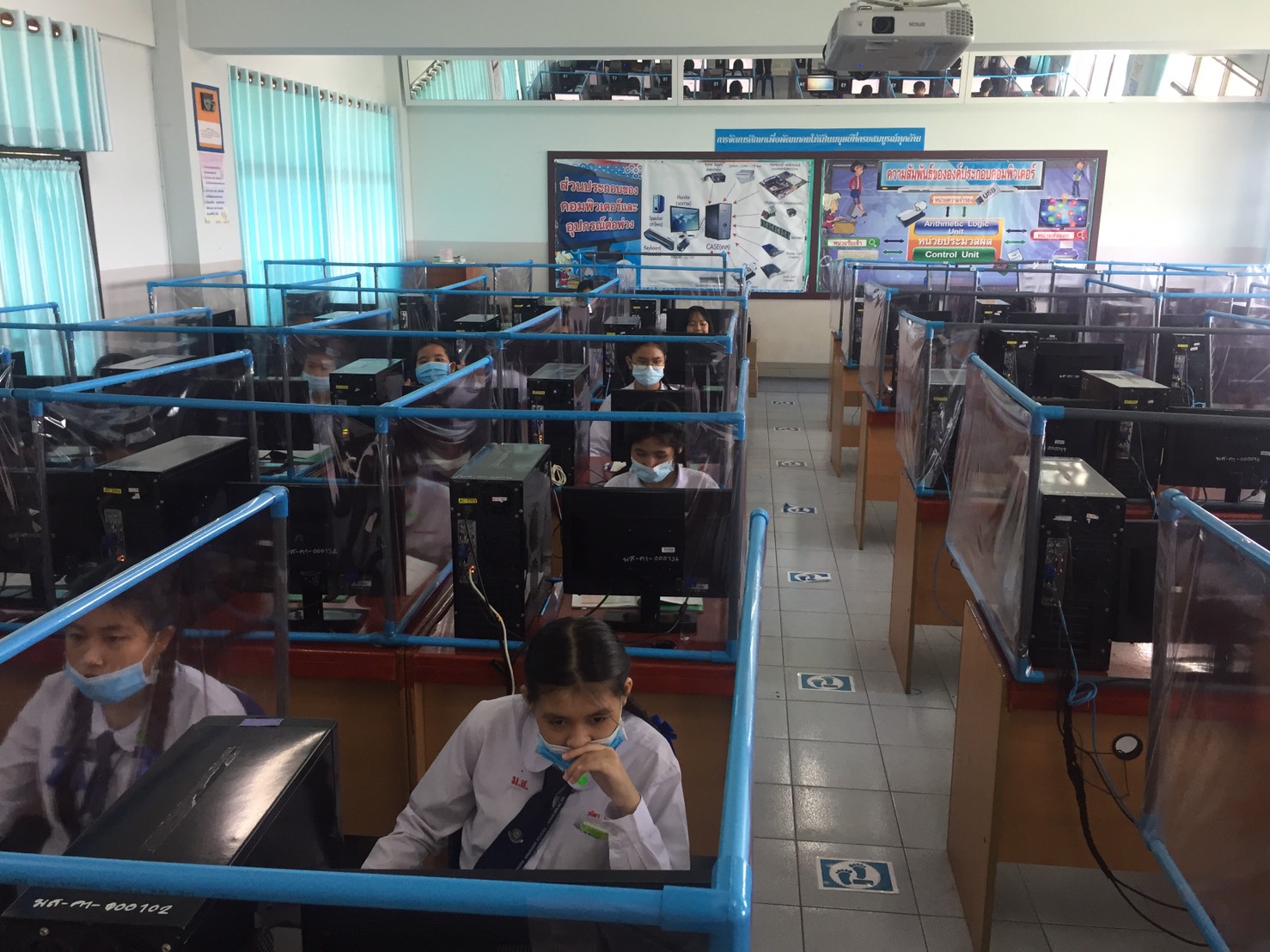 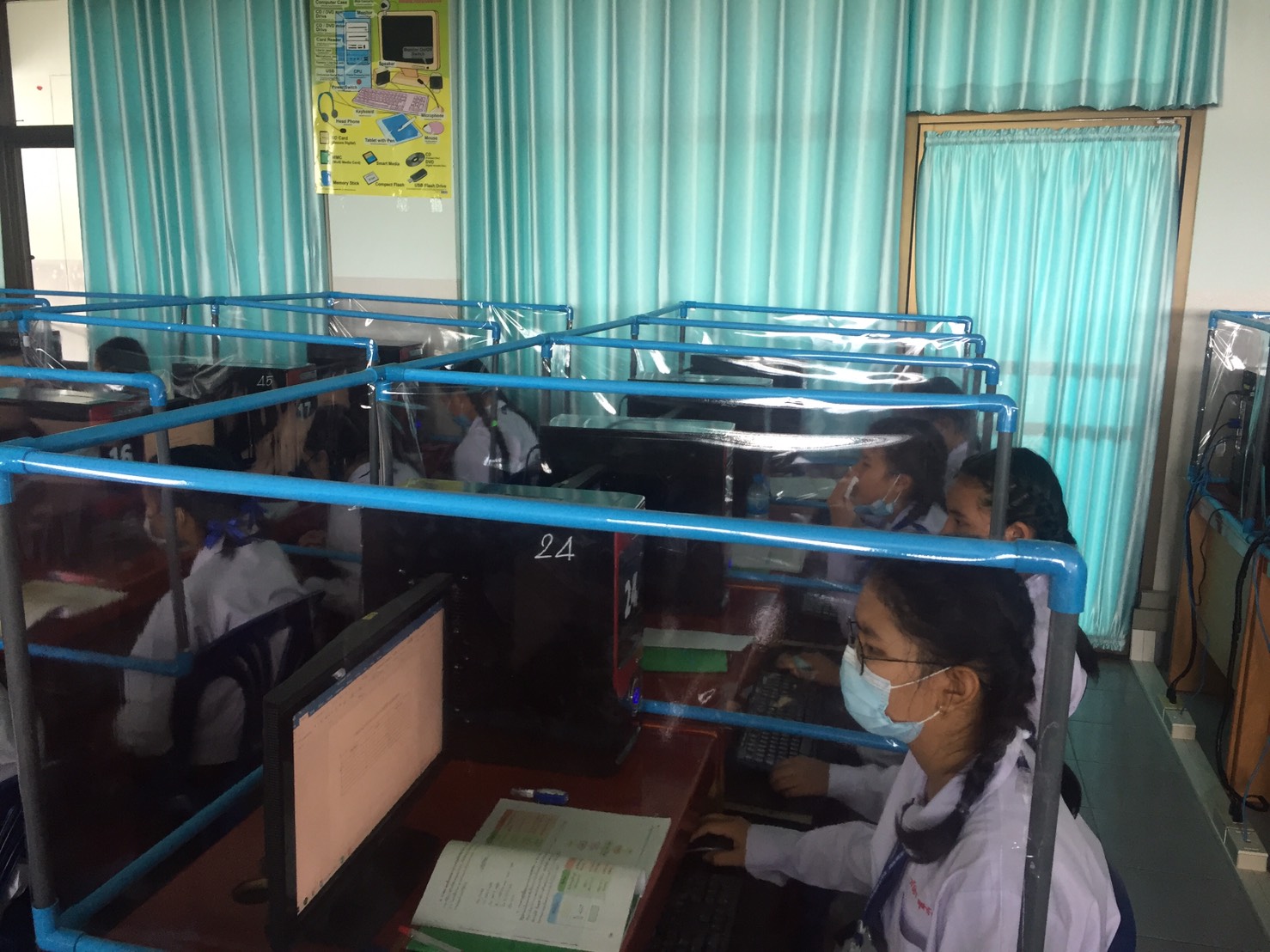 สภาพคอมพิวเตอร์พร้อมใช้งานที่ทันสมัยและเพียงพอจำนวนนักเรียน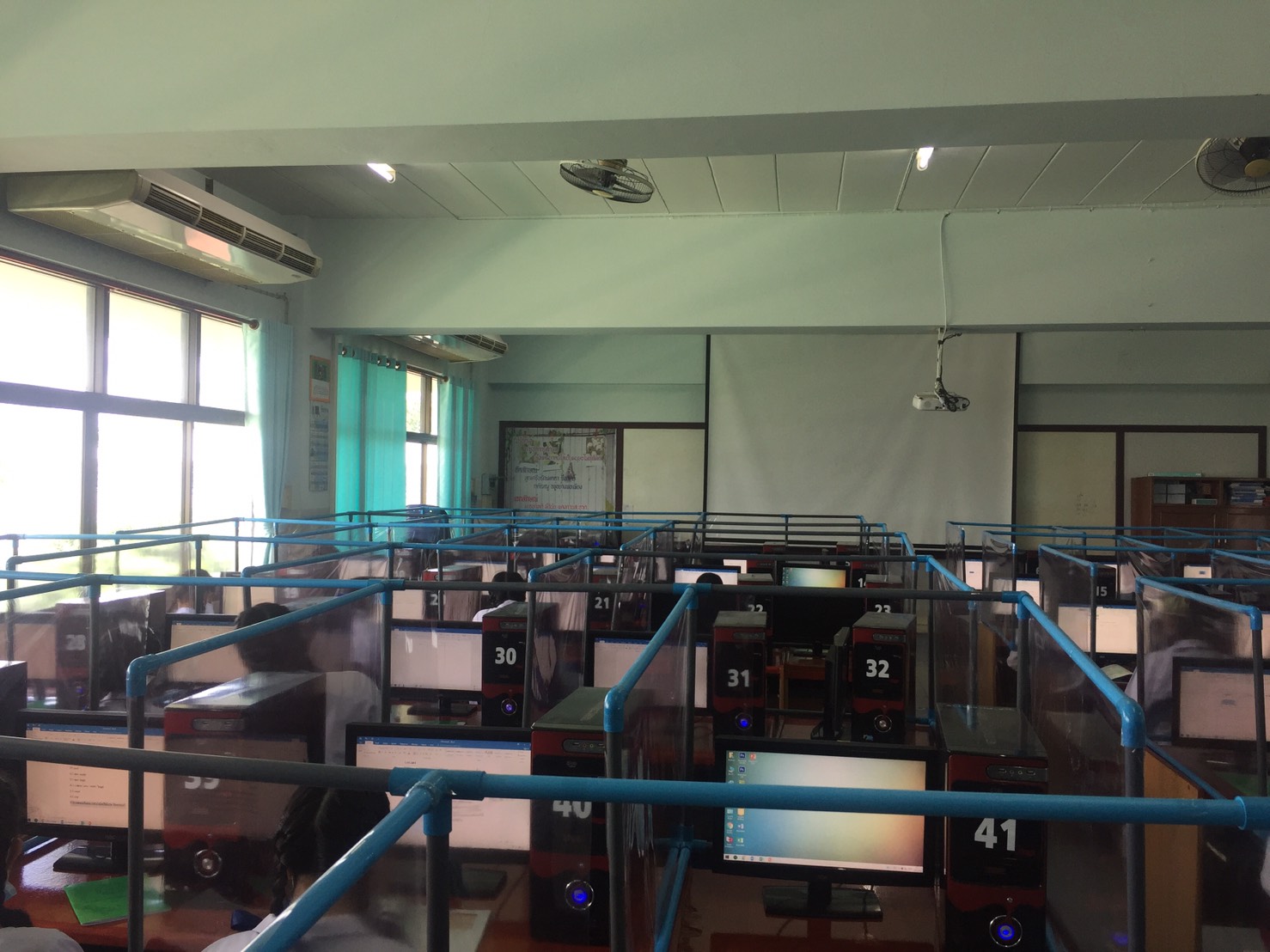 ที่ตามตัวชี้วัดความสำเร็จแผนงาน/ โครงการ /กิจกรรมสภาพความสำเร็จสภาพความสำเร็จสรุปผลการดำเนินงานตามตัวชี้วัดความสำเร็จโดยสังเขปที่ตามตัวชี้วัดความสำเร็จแผนงาน/ โครงการ /กิจกรรมบรรลุไม่บรรลุสรุปผลการดำเนินงานตามตัวชี้วัดความสำเร็จโดยสังเขป1จำนวนคอมพิวเตอร์ที่ทันสมัยในการจัดการเรียนการสอนที่มีคุณภาพ จำนวน 50 ชุด     จากการตรวจสอบแบบรายงานผลแบบสอบถามความพึงพอใจต่อโครงการจัดซื้อคอมพิวเตอร์เพื่อใช้ในการจัดการเรียนการสอนมีความพึงพอใจระดับคะแนนเฉลี่ย  4.79  คิดเป็นร้อยละ 95.80  จำนวนคอมพิวเตอร์ที่มีอยู่ในสภาพใช้งานได้ดีรายการค่าเฉลี่ยร้อยละแปลผล1. จำนวนคอมพิวเตอร์พร้อมอุปกรณ์เพียงต่อต่อจำนวน    นักเรียน5.00100.00มากที่สุด2. จำนวนคอมพิวเตอร์ที่มีอยู่ในสภาพใช้งานได้ดี4.8597.00มากที่สุด3. คอมพิวเตอร์ที่มีอยู่มีความทันสมัย4.6092.00มากที่สุด4. คอมพิวเตอร์ที่มีอยู่มีทำให้นักเรียนได้ใช้งานปฏิบัติงานจริง    ได้4.9098.00มากที่สุด5. นักเรียนมีความพึงพอใจต่อคอมพิวเตอร์มากน้อยเพียงใด4.6092.00มากที่สุดเฉลี่ย4.7995.80มากที่สุด